Акция «Библиотеки родному городу» на улице – это праздник для взрослых и детей в Общероссийский день библиотек. Акция организованна сотрудниками Центральной библиотеки им. П.В. Алабина и Детской библиотеки им. Б.А. Порфирьева. Каждый год (с 2015 года) в акцию включаются разнообразные мероприятия. В 2018 году присутствующие могли поучаствовать: в танцевальном марафоне "Возьми книгу  в руки и танцуй" (все вместе  повторяли движения за танцевальным  коллективом «Эврика» детской школы искусств), в поэтическом чтении «С милым краем дышу заодно…» (выбор стихотворения на «Стихосушка или литературная сушка», и чтение его в микрофон), в «Книжном гороскопе» (по знаку зодиака желающие сравнивали себя с литературным или сказочным героем), в измерении своего роста в книгах, в разгадывании филворда, а беспроигрышной лотерее и в фотосессии «Я люблю книгу», а также отдохнуть на «Библиотечной скамейке» в кругу родителей или друзей. Закончилась акция чтением высказываний о книгах, и ребята дружно запустили эти цитаты в небо на шариках с громким криком: «Да здравствует библиотека! Ура!»В мероприятии активно участвовали все категории населения, приходили семьями, классами.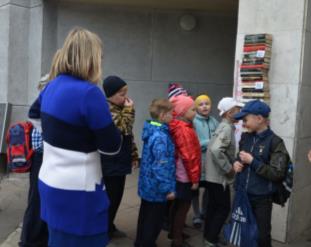 измерение своего роста в книгах 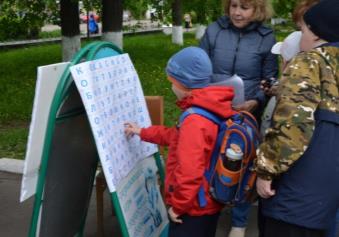                      разгадывание филворда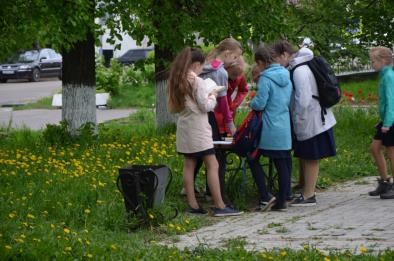 Библиотечная скамейкаЦитаты в шариках. Условие – кто найдет цитату и принесет в библиотеку – приз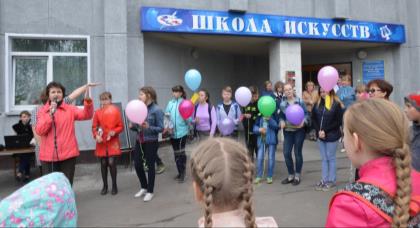 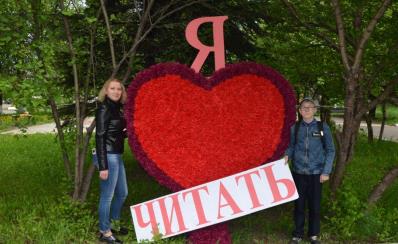 Фотозона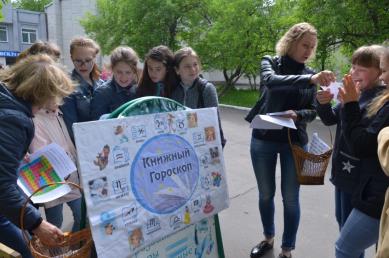 Книжный гороскопСтихосушка (выбор стихотворения 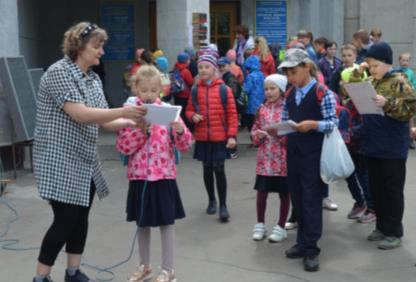 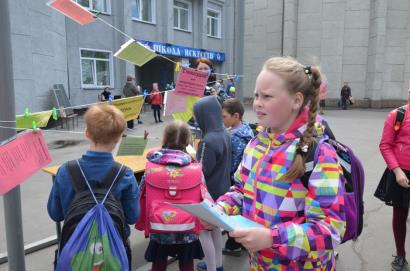 и озвучивание его в микрофон, как взрослыми, так и детьми)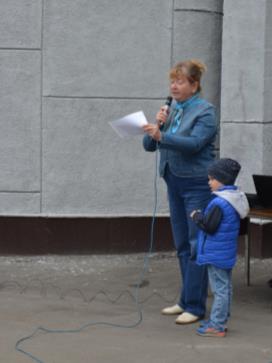 Советская районная детская библиотека им. Б.А. Порфирьева приняла участие в акции «Активное поколение». Бабушки и дедушки  часто приходят в библиотеку, ведь они заботятся о том, чтобы их внуки были культурными и  образованными людьми, а для этого они должны много читать и посещать библиотеку. На мастер класс был приглашен 2 класс с классным руководителем. 29 сентября внуки встречали своих бабушек в фойе и приглашали их в детский читальный зал.  В начале, библиотекарь поздравила бабушек  с Днём мудрости.  Бабушки – это люди, обладающие огромным опытом и мудростью. С именем бабушки ребенок связывает все доброе: уют в доме и вкусную еду, колыбельную песенку, ласковое прикосновение рук и чтение вечерней сказки. Бабушкино присутствие – символ стабильности семьи, она хранитель семейных традиций. Библиотекарь предложила  взрослым и детям  сначала отгадать загадки, а затем  изготовить куклу-оберег, ведь  кукла – это загадочный символ Древней Руси. Считалось, что куклы, сделанные своими руками, обладают магическими свойствами: приносят счастье в дом и надежно защищают от горестей и болезней. 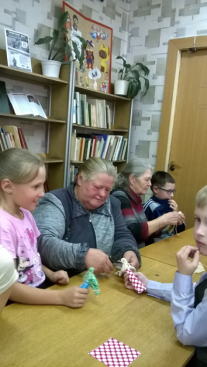 На мастер-классе бабушки и внуки  трудились вместе, помогая друг другу, поэтому куклы у всех получились замечательные. Так и должно быть: кукол – берегинь нужно изготовлять с любовью!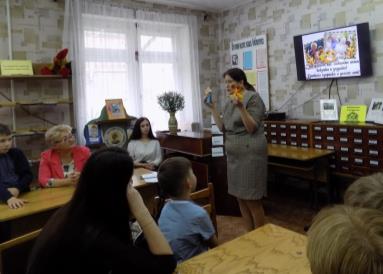 В заключение мероприятия учитель с детьми подготовили концерт-поздравление:  дети читали трогательные стихи о бабушках, для них были исполнены частушки и песни. 